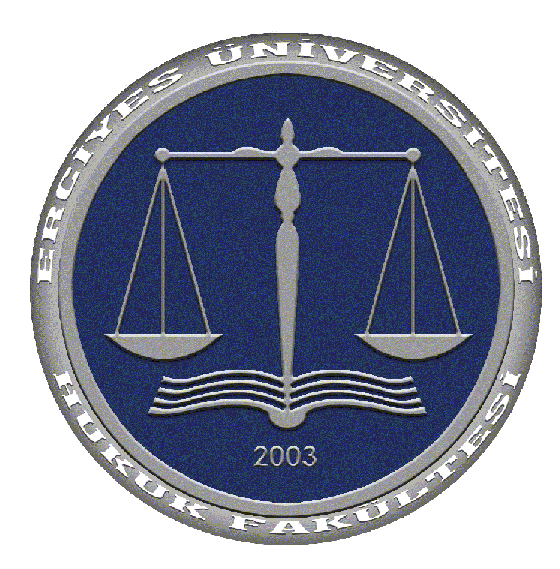 ERCİYES ÜNİVERSİTESİ HUKUK FAKÜLTESİBİRİM İÇ DEĞERLENDİRME RAPORU(http://hukuk.erciyes.edu.tr)38039 Kayseri / Türkiye2017İÇİNDEKİLER (İlk BİDR’de belirtildiği şekildedir.)İÇ DEĞERLENDİRME RAPORUKurum Hakkındaki BilgilerA.1 İletişim Bilgileri(İlk yıl BİDR’de belirtildiği şekildedir.)A.2 Tarihsel Gelişimi (İlk yıl BİDR’de belirtildiği şekildedir.)Örgüt Yapısı (Teşkilat ve İşleyiş Şeması) (İlk yıl BİDR’ye ek olarak)A.3 Misyonu, Vizyonu, Değerleri ve HedefleriMisyon (İlk yıl BİDR’ye ek olarak)Eğitim ve öğretimde evrensel hukuk değerlerine sahip, insan hakları ve adalet bilincinin toplumda yaygınlaşmasını sağlayacak, tarafsız ve yetkin hukukçular yetiştirmektir. Vizyon(İlk yıl BİDR’ye ek olarak)Bilim odaklı düşünen, evrensel değerlere sadık, alanında uzman ve ekol oluşturabilecek rekabetçi bir akademik kadro ile topluma değer katan bir yüksek öğretim kurumu olabilmektir.  Değerleri ve Hedefleri İlk yıl BİDR’ye ek olarak)….. Ayrıca 2017-2018 eğitim-öğretim yılında Sağlık Hukuku tezsiz yüksek lisans programı açılmıştır.A.4 Eğitim-Öğretim Hizmeti Sunan Birimleri (İlk yıl BİDR’de belirtildiği şekildedir.)A.5 Araştırma Faaliyetinin Yürütüldüğü Birimleri (İlk yıl BİDR’de belirtildiği şekildedir.)A.5.1. Faaliyet Bilgileri (İlk yıl BİDR’ye ek olarak)A.5.2. Ulusal ve Uluslararası Bilimsel Toplantılara Katılan Öğretim Üyesi ve İdari Personel Sayısı (İlk yıl BİDR’ye ek olarak)A.5.3.Yayınlarla İlgili Faaliyetler  (İlk yıl BİDR’de belirtildiği şekildedir.) A.6 İyileştirmeye Yönelik Çalışmalar (İlk yıl BİDR’de belirtildiği şekildedir.) A-7-2-Araştırma Faaliyetleri (İlk yıl BİDR’de belirtildiği şekildedir.) KALİTE GÜVENCE SİSTEMİ  (İlk yıl BİDR’de belirtildiği şekildedir.)EĞİTİM-ÖĞRETİM (İlk yıl BİDR’de belirtildiği şekildedir.)5.1.1- Lisans Düzeyindeki Öğrenci Sayıları5.1.2- Öğrenci Kontenjanları (İlk yıl BİDR’ye ek olarak)5.1.3- Yüksek Lisans ve Doktora Programları (İlk yıl BİDR’ye ek olarak)5.1.4- Yabancı Uyruklu Öğrenciler(İlk yıl BİDR’ye ek olarak) 5.1.6- Mezun Olan Öğrenci Sayısı (İlk yıl BİDR’ye ek olarak) ??????ÖĞRENME KAYNAKLARI, ERİŞEBİLİRLİK VE DESTEKLER(İlk BİDR’de belirtildiği şekildedir.)C. ARAŞTIRMA GELİŞTİRME(İlk BİDR’de belirtildiği şekildedir.)D. YÖNETİM SİSTEMİ(İlk BİDR’de belirtildiği şekildedir.)D.3- Bütçe Uygulama Sonuçları (İlk BİDR’e ek olarak)3.1-Bütçe Giderleri2017 Yılı Bütçe GiderleriD.4.Kullanılan bilgi yönetim sistemi (İlk BİDR’de belirtildiği şekildedir.)D.5. Kurum Dışından Tedarik Edilen Hizmetlerin Kalitesi (İlk BİDR’de belirtildiği şekildedir.)D.6. Kamuoyunu Bilgilendirme (İlk BİDR’de belirtildiği şekildedir.)E. Sonuç ve Değerlendirme (İlk BİDR’de belirtildiği şekildedir.)Hukuk Fakültesi Dekanı olarak yetkim dâhilinde; Birim Kalite Güvence Komisyonu Üyeleri tarafından hazırlanan bu raporda yer alan bilgilerin güvenilir, tam ve doğru olduğunu beyan ederim.(Erciyes Üniversitesi Hukuk Fakültesi …./…./2018)Prof.Dr. Murat DOĞANDekan V.Birim Kalite Güvence Komisyonu ÜyeleriBaşkanYrd.Doç.Dr. Gökhan ŞAHANDekan Yardımcısıİmza	Üye 	Üye	Yrd.Doç.Dr. Gülden ŞİŞMAN	  Fatma İLHAN 	Öğretim Üyesi	Fakülte Sekreteri	İmza 	          İmzaFAALİYET TÜRÜFAALİYETİN ADI SAYISISempozyum ve Kongre- -Konferans1-Arabulucuk ve Kariyer2-Hukuk Devletine Giden Yolda Basamak Taşları ve Kavramlarımız3-İdeal Hukuk ve Hukukçu4-Hukuk Devletinin Temel Esasları5-Anayasa Mahkemesine Bireysel Başvuru: Güncel Kararlar, Mahkemenin Başvuru Algısı6-Anadulu Topraklarında Arkaik Dönemden Günümüze Medeni Hukuk Alanındaki Bazı Kurallar ve Geçmişi7-Mobbing8-Kanunun Yürürlükten Kalkması9-Tüketicin Korunması Açısından Mesafeli Sözleşmeler10-Türk Borçlar Hukukunda Muvazaa11-Alman Anayasasında Din ve Vicdan Özgürlüğü12-Ceza Muhakemesi Bağlamında Yargı Mercileri Kararlarının Birbirleri Üzerindeki Etkisi13-Mutluluk Felsefesi14-Toplu Eylem Hakkı Bağlamında Grev14Panel1-İnfaz Hukuku Paneli2-Uyuşturucu Maddeye Hukuki ve Tıbbi Açıdan Genel Bakış3-İnsana Bakan Yönüyle Ceza Hukuku Uygulamaları 3Seminer-Açık Oturum-Söyleşi-Tiyatro-Konser-Sergi-Turnuva-Teknik Gezi-Eğitim Semineri-FAALİYET TÜRÜ AKADEMİK PERSONELTOPLAMSempozyum ve Kongre 66Konferans 1212Panel 11Seminer --Açık Oturum --Çalıştay--Tiyatro --Konser --Sergi --Turnuva--Teknik Gezi --Eğitim Semineri 33Toplam 22222017 Yılı Öğrenci Sayıları (İlk yıl BİDR’ye ek olarak)Öğrenci SayılarıÖğrenci SayılarıÖğrenci SayılarıÖğrenci SayılarıÖğrenci SayılarıÖğrenci SayılarıÖğrenci SayılarıÖğrenci SayılarıÖğrenci SayılarıÖğrenci SayılarıBirimin AdıI. ÖğretimI. ÖğretimI. ÖğretimII. ÖğretimII. ÖğretimII. ÖğretimToplamToplamGenel ToplamKETop.KETop.KızErkekGenel ToplamHukuk Fakültesi6955901285 -----1285TOPLAM 695590 ------1285Öğrenci Kontenjanları ve Doluluk OranıÖğrenci Kontenjanları ve Doluluk OranıÖğrenci Kontenjanları ve Doluluk OranıÖğrenci Kontenjanları ve Doluluk OranıÖğrenci Kontenjanları ve Doluluk OranıBirimin AdıÖSSÖSS sonucuBoş KalanDoluluk OranıBirimin AdıKontenjanıYerleşenBoş KalanDoluluk OranıHukuk Fakültesi205 2050%100Toplam     205 2050%100Enstitülerdeki Öğrencilerin Yüksek Lisans (Tezli/ Tezsiz) ve Doktora ProgramlarınaEnstitülerdeki Öğrencilerin Yüksek Lisans (Tezli/ Tezsiz) ve Doktora ProgramlarınaEnstitülerdeki Öğrencilerin Yüksek Lisans (Tezli/ Tezsiz) ve Doktora ProgramlarınaEnstitülerdeki Öğrencilerin Yüksek Lisans (Tezli/ Tezsiz) ve Doktora ProgramlarınaEnstitülerdeki Öğrencilerin Yüksek Lisans (Tezli/ Tezsiz) ve Doktora ProgramlarınaEnstitülerdeki Öğrencilerin Yüksek Lisans (Tezli/ Tezsiz) ve Doktora ProgramlarınaBirimin AdıProgramıYüksek Lisans
 Yapan SayısıYüksek Lisans
 Yapan SayısıDoktora
 Yapan 
Sayısı ToplamBirimin AdıProgramıTezliTezsizDoktora
 Yapan 
Sayısı ToplamHukukÖzel Hukuk 171 46 49 266HukukKamu Hukuku 9263 24 179HukukSağlık Hukuku -12 - 12Toplam 263 121 73 457Yabancı Uyruklu Öğrencilerin Sayısı ve BölümleriYabancı Uyruklu Öğrencilerin Sayısı ve BölümleriYabancı Uyruklu Öğrencilerin Sayısı ve BölümleriYabancı Uyruklu Öğrencilerin Sayısı ve BölümleriFAKÜLTE/ENSTİTÜ/YÜKSEKOKUL ADIKadınErkekToplam Hukuk Fakültesi7613Toplam 76 135.4-  2015-2016 Yılı Mezun Olan Öğrenci Sayısı5.4-  2015-2016 Yılı Mezun Olan Öğrenci Sayısı5.4-  2015-2016 Yılı Mezun Olan Öğrenci Sayısı5.4-  2015-2016 Yılı Mezun Olan Öğrenci SayısıBölümüBölümüKızErkekToplamHukuk211142353TOPLAM211142353HAZİNE YARDIMIBütçe Ödeneği 2017yılı2017 Yılı Gerçekleşme (Harcanan) Gerçekleşme Oranı %1.1 Personel Giderleri3.145,212  3.000,973%95 02- Sos. Güv. Kur. D. Prim. Giderleri406,000 406,300  % 10003- Mal ve Hizmet Alım Giderleri116,200 101,950 % 87 05- Cari Transferler06- Sermaye GiderleriTOPLAMI 3.667,412 3.509,223 % 94